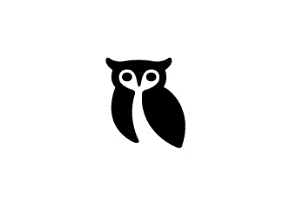 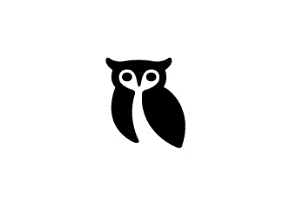 Dear Parents & CarersYou may all be aware that the guidance from the Department for Education about school provision in September came out late last week. In light of this new guidance, we have been asked by a few of our new starter families about the third week back in September and what this might look like for our new Reception children.I can now confirm that from the week beginning Monday 21st September (Week 3) , we will be having all of the Reception children in full time, including over lunch. So the children will start school at 8.55am and finish at 3.15pm from that week onwards.In addition to this, due to some issues with specific staff members having pre-existing medical conditions, I have had to temporarily move Mrs Janet Ramsey (EYFS Teaching Assistant) from Reception to another year group for the time being, until we get further government guidance. This will mean that Mrs Jane Milnes (who is currently in Year 1) will be one of the Teaching Assistants in Reception, alongside Jill Stone.Best wishes to everyone! Mr Adams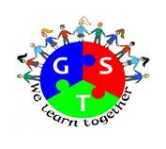 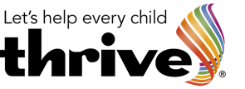 